2023 EUROPEAN TEAM SHIELD CHAMPIONSHIPSCosta Navarino, GREECE2 – 5 August 2023MEN           ALBANIA         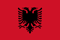            ALBANIA                  ANDORRA        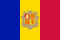          ANDORRA        ErjonTolaEduardTor ClementeHazizAllkjaEudaldTeulé CalduchDritanNelajAlbertCases PoloEytanMemetiEricGalimany FortCaptain: Erjon TolaCaptain: Erjon TolaCaptain: Carles Teulé CollazoCaptain: Carles Teulé CollazoAdvice Giver: Marin HarxhiAdvice Giver: Marin HarxhiAdvice Giver: José Manuel Lara MorenoAdvice Giver: José Manuel Lara Moreno          BULGARIA         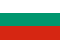           BULGARIA                    CYPRUS           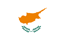            CYPRUS           HristoYanakievChistopherKalpakasKristianTsvetanovGeorgeKalpakasLyubomirTushevTheodorosMichaelPhilipKittoffNikolasPitirisCaptain: Lyubomir TushevCaptain: Lyubomir TushevCaptain: Nicolas RossidesCaptain: Nicolas RossidesAdvice Giver: Stanko MarinovAdvice Giver: Stanko Marinov          GEORGIA         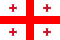           GEORGIA                   GREECE           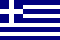           GREECE           ZaurGabaidzeChristosPantazidisGochaDiasamidzePanagiotisPantazopoulosSandroIlashviliVasileiosKoumbakisKartlosDiasamidzeNikolaosEfthymiadisCaptain: Tornike BakhturidzeCaptain: Tornike BakhturidzeCaptain: Alexandros PhilippakisCaptain: Alexandros PhilippakisAdvice Giver: Adam KritikosAdvice Giver: Adam Kritikos      LIECHTENSTEIN      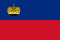       LIECHTENSTEIN            LUXEMBOURG     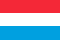       LUXEMBOURG     EliasSchreiberArnaudCastellanaFabianSchredtLennyMinesMoritzEidenbenzNicolasWinandySebastianSchredtAndrewRojasCaptain: Yannick ZurflühCaptain: Yannick ZurflühCaptain: Arnaud CastellanaCaptain: Arnaud CastellanaAdvice Giver: Leon MarksAdvice Giver: Leon Marks           MALTA          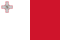            MALTA                      SERBIA           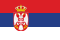             SERBIA           RuudCritienDaneCvetkovićLiamDebattistaNikolaĆuićLaurensSchulze DoeringNikolaBojanićOliverStuartSabahHaririCaptain: Andrew BorgCaptain: Andrew BorgCaptain: Dane CvetkovićCaptain: Dane CvetkovićAdvice Giver: William BeckAdvice Giver: William BeckAdvice Giver: Vladimir SimeunovicAdvice Giver: Vladimir Simeunovic         UKRAINE         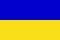          UKRAINE         IvanMalovychkoRomanKulykOleksandrGrynenkoDmytroPiataCaptain: Mariya OrlovaCaptain: Mariya OrlovaAdvice Giver: Ruslan GarkavenkoAdvice Giver: Ruslan Garkavenko